Broj:	02-04-72/24Prača:	24.04.2024. godineNa osnovu člana 24. Statuta Općine Pale (“Službene novine Bosansko-podrinjskog kantona Goražde”, broj: 19/07, 11/08 i 6/13) i člana 83. Poslovnika Općinskog vijeća Općine Pale (“Službene novine Bosansko-podrinjskog kantona Goražde”, broj: 5/22) Općinsko vijeće  Pale na svojoj XLII redovnoj sjednici održanoj dana 24.04.2024. godine,  d o n o s iZAKLJUČAK O RJEŠAVANJU PROBLEMA REGISTRACIJE VOZILA I PROCESA PREDAJE I SLIKANJA ZA LIČNE LIČNE DOKUMENTEOpćinsko vijeće Pale ovim zaključkom zadužuje Općinskog načelnika i nadležne općinske službe da istraže i pokušaju pronaći rješenja za problem registracije vozila i procesa predaje i slikanja za lične dokumente.Općinski načelnik je ovlašten da obavi razgovor sa nadležnim organima, uključujući Ministra unutrašnjih poslova Bosansko-podrinjskog kantona Goražde, kako bi se razmotrilo davanje ovlaštenja uposlenicima odsjeka za administraciju Prača za potpisivanje dokumenata produženja registracije motornih vozila, kao i da se pokuša pronađu rješenja za problem predaje i slikanja za lične dokumente.Ovaj Zaključak stupa na snagu danom usvajanja a naknadno će biti objavljen u Službenim novinama Bosansko-podrinjskog kantona Goražde.PREDSJEDAVAJUĆIMr.sc. Senad Mutapčić, dipl. ing. maš.Dostavljeno:Bosna i HercegovinaFederacija Bosne i HercegovineBosansko-podrinjski kanton GoraždeOpćina PaleOpćinsko vijeće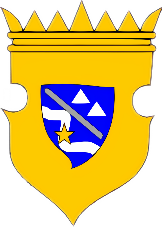 Bosnia and HerzegovinaFederation of Bosnia and HerzegovinaBosnian-Podrinje Canton of GoraždeMunicipality of PaleMunicipal Council